Wykonanie robót budowlano-instalacyjnych polegających na dostosowaniu do obowiązujących przepisów przeciwpożarowych klatek schodowych AK1, AK2 i AK3 w Samodzielnym Publicznym Zakładzie Opieki Zdrowotnej Ministerstwa Spraw Wewnętrznych i Administracji w Poznaniu im prof. Ludwika Bierkowskiego 
przy ul. Dojazd 34 w PoznaniuOPIS PRZEDMIOTU ZAMÓWIENIA(ISTOTNE POSTANOWIENIA UMOWY)

	Opracował:
	Dział Eksploatacji i Inwestycji
Poznań, 2023r.Przedmiot zamówieniaPrzedmiotem zamówienia jest wykonanie robót budowlano-instalacyjnych polegających na dostosowaniu do obowiązujących przepisów przeciwpożarowych klatek schodowych AK1, AK2 i AK3 oraz pomieszczenia serwerowni (nr 72) znajdujących się w budynku Polikliniki w Samodzielnym Publicznym Zakładzie Opieki Zdrowotnej Ministerstwa Spraw Wewnętrznych i Administracji w Poznaniu im prof. Ludwika Bierkowskiego przy ul. Dojazd 34 w Poznaniu.Lokalizacja przedmiotu zamówienia:Klatki AK1, AK2 i AK3 zlokalizowane są w budynku niskim szpitala tzw. Polikliniką, który znajduje się na terenie szpitala Samodzielnego Publicznego Zakładu Opieki Zdrowotnej Ministerstwa Spraw Wewnętrznych i Administracji w Poznaniu im prof. Ludwika Bierkowskiego przy ul. Dojazd 34 w Poznaniu. Klatki schodowe znajdują się z lewej, prawej i środkowej części długiego budynku niskiego szpitala. Klatki schodowe AK1 i AK3 łączą kondygnacje od -1 do +1, natomiast klatka schodowa środkowa AK2 łączy kondygnacje od -1 do +2. Pomieszczenie nr 72 – Serwer znajduje się również w budynku niskim szpitala Polikliniki, w przyziemiu, w sąsiedztwie klatki schodowej AK2. Budynek Polikliniki nie posiada dźwigu do transportu osób. Klatka schodowa BK1 jest główną drogą komunikacyjną w budynku wysokim (tzw. łóżkowym), przy której znajdują się 3 dźwigi (2 towarowe i 1 osobowy).  Obecnie w budynku Polikliniki znajdują się na danych kondygnacjach:Przyziemie			-	pomieszczenia techniczne, magazyny, wyjście techniczne zbudynku, łączniki z budynkiem wysokim, łącznik z nowym budynkiem, bufet, pomieszczenie serwerowni (pom. nr 72)Parter			-	Rejestracja Centralna, łącznik z budynkiem wysokim, poradnieprzyszpitalne, Zakład Diagnostyki Obrazowej, Zakład Rehabilitacji Leczniczej1 Piętro			-	Zakład Diagnostyki Laboratoryjnej, łącznik z budynkiemwysokim, poradnie przyszpitalne, część pomieszczeń należących do administracji szpitala2 Piętro (nadbudówka)	-	Blok Operacyjny (tzw. stary), łącznik z budynkiem wysokim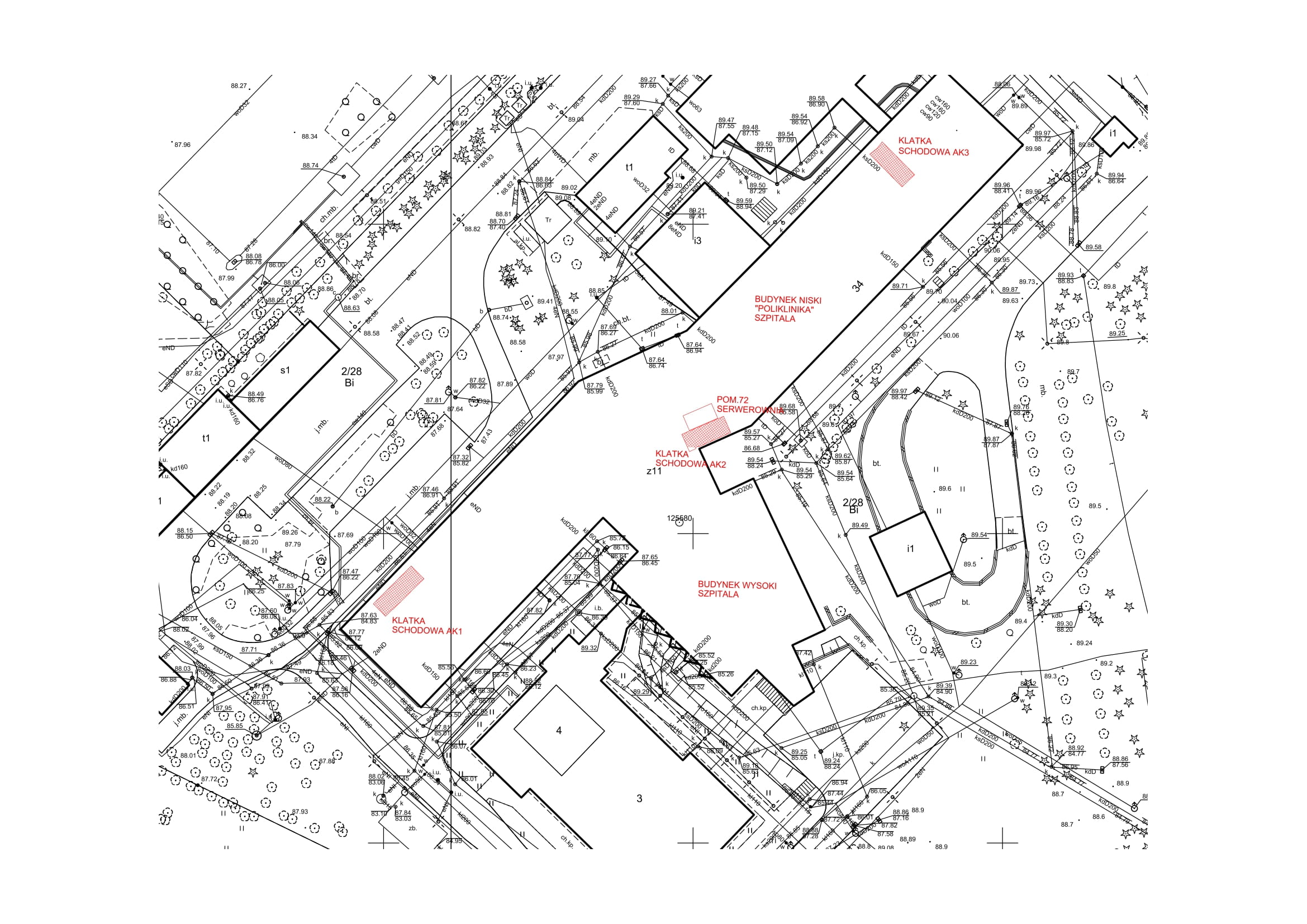 Rysunek nr 1-Lokalizacja klatek schodowych AK1, AK2 i AK3 w budynkuInformacje ogólneZamawiający przeznacza na wykonanie robót budowlano-instalacyjnych okres: od dnia podpisania umowy do 30.09.2023 r.Zamawiający wymaga, przed złożeniem oferty, obowiązkowego uczestnictwa w wizji lokalnej mającej na celu zapoznanie się z terenem budowy oraz z zakresem robót do wykonania. W dniu podpisania umowy Zamawiający przekaże dokumentację projektową w formie papierowej (projekt techniczny).Załączone Przedmiary robót mają jedynie charakter pomocniczy. Nieujęcie w przedmiarze elementów robót niezbędnych do prawidłowej realizacji przedmiotu Umowy nie zwalnia Wykonawcy z obowiązku wykonania tych robót, przy czym Wykonawcy nie będzie przysługiwało dodatkowe wynagrodzenie z tego tytułu. Zamawiający dokonał zgłoszenia zamiaru wykonywania robót do Urzędu Miasta Poznania. Obowiązkiem Wykonawcy jest przystąpienie do odbioru i uzyskanie pozytywnego odbioru robót przez przedstawiciela Zamawiającego.Dokumentacja powykonawcza przygotowana przez Wykonawcę, zgodnie z wytycznymi i instrukcją przygotowania dokumentacji, powinna zostać uzgodniona z rzeczoznawcą ds. ochrony przeciwpożarowej.Obszar objęty zadaniem, na którym jest zlokalizowana przedmiotowa inwestycja podczas realizacji przedmiotu zamówienia będzie dostępny dla osób trzecich, nie związanych z realizacją inwestycji. Należy zachować szczególne środki ostrożności i zabezpieczyć teren budowy w związku z wykonywaniem robót na terenie czynnego obiektu oraz przyległego terenu zewnętrznego. Roboty należy tak zorganizować, aby wykluczyć narażenie użytkowników i osoby trzecie na jakiekolwiek niebezpieczeństwo. Prace prowadzone będą na terenie szpitala funkcjonującego 24 godziny na dobę. W związku z powyższym Wykonawca zobowiązany jest do zachowania szczególnej ostrożności przy realizacji prac, które mogą być wykonywane od poniedziałku do piątku w godzinach od 7.00 do 18.00. W szczególnych przypadkach. Zamawiający dopuszcza możliwość i konieczność wykonywania prac poza godzinami określonymi w zdaniu poprzednim, jednakże wyłącznie po wcześniejszym ich uzgodnieniu.Zamawiający informuje, że prace uciążliwe (np. pod względem hałasu itp.) muszą być każdorazowo, z wyprzedzeniem, uzgodnione z Zamawiającym.Wykonawca musi zapewnić codzienną obecności kierownika budowy na terenie budowy w trakcie wykonywania robót budowlanych oraz zapewnić osoby uprawnione do prowadzenia wszystkich rodzajów robót, odpowiednio przeszkolonych i posiadających aktualne badania lekarskie.Wszelkie roboty ulegające zakryciu muszą być z wyprzedzeniem zgłoszone i odebrane przez Inspektora nadzoru. Niezachowanie powyższego może skutkować nakazem dokonania odkrycia zakrytych robót na koszt WykonawcyPo wykonanych pracach Wykonawca dokona renowacji istniejących posadzek na klatkach schodowych wg. uzgodnionej z Zamawiającym technologii. Renowacja posadzek powinna zapewnić odpowiednią twardość oraz odporność na zabrudzenia.Wykonawca musi zapewnić zaplecze budowy poprzez kontener socjalny, magazynowy oraz na odpady budowlane. Nie ma możliwości udostępnienia przez Zamawiającego pomieszczeń technicznych oraz socjalnych na terenie szpitala. Termin przekazania i lokalizacja placu budowy będzie uzgodniona z Zamawiającym. Wykonawca będzie ponosił koszty mediów niezbędnych do wykonania zamówienia (energii elektrycznej, wody) w okresie realizacji zadania, na podstawie wskazań podliczników, które to Wykonawca jest zobowiązany zainstalować na własny koszt w miejscach wskazanym przez Zamawiającego, (dotyczy obszaru prowadzenia robót jak i zaplecza budowy).Klatki schodowe, w których będą prowadzone roboty, stanowiątrzony komunikacyjne między piętramii wyjściem z budynku.  W związku z tym konieczne będzie, aby Wykonawca uzgodnił z Zamawiającym szczegółowy harmonogram prac dla każdej z osobna klatki, z uwzględnieniem zakazu wykonywania prac, w tym samym czasie, na wszystkich klatkach schodowych, aby nie utrudniać komunikacji w budynku.Aby zapewnić bezpieczeństwo i swobodę poruszania się pacjentów i personelu po budynku i klatkach schodowych Zamawiający proponuje harmonogram:a) Roboty na klatce schodowej AK1 i AK3	-	termin realizacji od 0 do 10 tygodniab) Roboty na klatce schodowej AK2		-	termin realizacji od 11 tygodnia do 30.09.2023rc) Roboty w pom. 72 serwerownia		-	termin realizacji od 0 do 30.09.2023rKażdorazowe wykonanie w/w zakresów prac musi umożliwiać komunikację pionową w budynku dla pacjentów i personelu. Wykonawca może skorzystać z dźwigu szpitalnego znajdującego się w budynku wysokim (przy klatce schodowej BK1) tylko do transportu materiałów budowlanych wyłącznie pod nadzorem Zamawiającego. Kategoryczny zakaz korzystania z dźwigu w godzinach od 06:00 do 18:00. Po każdym skorzystaniu z dźwigu, Wykonawca jest zobowiązany do posprzątania kabiny dźwigu. Przed rozpoczęciem prac Wykonawca jest zobowiązany do zabezpieczenia ścian i posadzek wnętrza kabiny dźwigu. Obowiązuje całkowity zakaz korzystania z dźwigów do komunikacji pracowników Wykonawcy.Zgodnie z Nowelizacją Rozporządzenia Ministra Zdrowia obowiązuje w szpitalach, przychodniach i aptekach noszenie maseczek. W związku z powyższym Wykonawca na własny koszt musi zapewnić zabezpieczenie pracowników w niezbędny sprzęt ochronny, w postaci maseczek i bezwzględnie stosować się do wymogów epidemiologicznych szpitala. Zakres pracZakres prac szczegółowo opisany jest w dokumentacji projektowej oraz wszystkich dokumentach do niej załączonych, rzuty klatek schodowych i pomieszczenia objętych zakresem prac pokazano na rzutach w pkt. 5. w szczególności:Zakres robót budowlanych: Roboty demontażowe Poszerzenie otworów drzwiowych z wymianą nadproży.Wykonanie niezbędnego otworowania pod montaż urządzeń przeciwpożarowych, wentylatorów, żaluzji i klap oddymiających. Wykonanie otworów w stopach oraz ścianki w przestrzeni między stropem właściwym i płytami korytkowymi.Wykonanie nowych i zamurowanie otworów w ścianach wewnętrznych i zewnętrznych.Wymiana okien klatek schodowych na okna bezklasowe.Wyburzenie części szachtów instalacyjnych.Wykonanie otworu w ścianie zewnętrznej klatki schodowej AK2 pod montaż wentylatora napowietrzającego.Wykucie otworów i bruzd w ścianach, biegach schodowych i stropach na przewody wentylacyjne i inne instalacje.Demontaż i montaż nowych grzejników higienicznych z przeniesieniem na poziom pow. 2,0m.Demontaż częściowy wskazanych przez Inwestora instalacji i osprzętu w obrębie pomieszczeń objętych zadaniem.Demontaż wybranych drzwi, okien, i ścianek wewnętrznych.Demontaż i ponowny montaż z uzupełnieniami sufitów podwieszanych w pomieszczeniach oraz na trasie prowadzenia nowych instalacji.Skucie okładzin z płytek ceramicznych oraz lastriko i PVC w rejonie wymiany drzwi.Częściowe skucie istniejących tynków ze ścian i stropów.Skucie wierzchnich warstw posadzkowych i podłoży betonowych.Demontaż listew i narożników ochronnych. Montaż nowych narożników i listew ochronnych w klatkach schodowych.Remont balustrad klatek schodowych: demontaż poręczy drewnianych, wykonanie poręczy zabezpieczających na czas remontu, mechaniczne oczyszczenie poręczy i pochwytów z drewna na warsztacie, lakierowanie elementów drewnianych lakierami oraz farbami do stali dla części stalowych, remont ścianek stanowiących dolny element balustrady z uzupełnieniem tynku strukturalnego i malowaniem farbami wysoce - szorowalnymi, wymiana słupków stalowych i poziomych elementów mocujących balustrady.Montaż tablic informacyjnych z numeracją pięter oraz nazwami działów szpitala nad wejściami z klatek na każdą kondygnację.Montaż bramek stalowych, zabezpieczających przed przypadkowym zejściem do piwnicy w trakcie ewakuacji.Inne niezbędne prace rozbiórkowo-demontażowe.Roboty do wykonania Poszerzenie otworów drzwiowych z wymianą nadproży.Zamurowania w ścianach działowych i nośnych z cegły pełnej lub stg, zgodnie z klasą odporności pożarowej.Wykonanie otworu, nadproża i podkonstrukcji wsporczej w rejonie montażu wentylatora. Wykonanie podkonstukcji, przygotowanie otworów i zamurowań do montażu klap oddymiających w dachu klatek schodowych (strop żelbetowy, obmurowanie komina tranzytowego, płyty korytkowe pokryte izolacją z papy).Montaż czerpni i żaluzji ściennych.Wykonanie ścian w klasie odporności ogniowej EI60 i EI120, zgodnie z częścią rysunkową projektu.Wykonanie podciągów nad otworami montażowymi.Wykonanie nowych tynków kat. IV na ścianach i sufitach, w miejscach po spękaniach oraz na wypełnieniu bruzd po instalacjach i urządzeniach elektrycznych, hydrantowych i centralnego ogrzewania. Wykonanie tynków na nowych i istniejących ściankach.Wykonanie naprawy podłoży lastriko, gresowych, betonowych i posadzek PVC w miejscach uszkodzeń i prowadzonych instalacji wraz z odtworzeniem cokolików.Nowe wykończenie ścian i posadzek w pomieszczeniach, w tym posadzek żywicznych w kondygnacji przyziemia.Wymiana i montaż drzwi i ościeżnic przeciwpożarowych, aluminiowych lub stalowych – zgodnie z częścią rysunkową. Wymiana jest powiązana z wykończeniem otworów – po montażu należy wyszpachlować, wymalować farbami zmywalnymi (lateksowymi) wszystkie ściany przyległe do ślusarki i stolarki otworowej. Kolor dobrać do barw istniejących. Zakres co najmniej do załamania ściany w każdym kierunku.Wydzielenie pożarowe w klasie EI120 stropu nad kondygnacją piwnicy w serwerowni numer 72.Wykonanie sufitów podwieszanych na trasie prowadzenia instalacji.Montaż osprzętu instalacyjnego wg branż.Montaż oznakowania zgodnym z Polskimi Normami: dróg i wyjść ewakuacyjnych, miejsca usytuowania urządzeń przeciwpożarowych i elementów sterujących urządzeniami przeciwpożarowymi.Montaż cokolików i naroży ochronnych w miejscu wymiany stolarki oraz przy schodach (biegi, podesty, spoczniki). Uwaga część cokolików należy wykonać z lastriko. Montaż – odtworzenie taśm i listew odbojowych.Montaż taśm antypoślizgowych o szer. min. 5cm na wszystkich biegach schodowych.Demontaż, czyszczenie, malowanie i ponowny montaż balustrad schodowych (drewniano-stalowych).Wykonanie nowych instalacji: hydrantowej, co, wentylacji oddymiania, centralnego ogrzewania, elektrycznych, teletechnicznych – wg projektów branżowych.Prace naprawcze po robotach budowlanych i instalacyjnych – uzupełnienia tynków, szpachlowanie, malowanie itp.W pom. 72 należy przewidzieć cokoły dla urządzeń montowanych na podłodze m.in. rozdzielnice, szafa DSO, szafa centralnej bateriiZakres prac w zakresie instalacji opisano w projektach branżowych.Zakres robót  instalacji co i hydrantowych.Demontaż istniejących szafek hydrantowych,Montaż nowych pionów Dn 50 przed klatkami schodowymi,Montaż szafek hydrantowych wyposażonych w węże półsztywne,Przejścia przez przegrodę oddzielenia pożarowego należy wykonać do odporności ogniowej przegrody,Izolacja przeciw roszeniowa rurociągów gr. 9 mm,Wykonanie niezbędnych prac budowlanych.Demontaż istniejących grzejników, pionów i gałązek instalacji co,Wymiana pionów  instalacji co z rur stalowychWymiana grzejników higienicznychZakres robót  instalacji elektrycznych i niskoprądowychMontaż tras kablowych E90 na obiekcie (przyziemie polikliniki)Montaż zasilania E90 w terenie i podłączenie zasilania do trafostacji (sekcji ppoż),Montaż centralnej baterii CB,Wykonanie nowych rozdzielnic RPOZ i RO wraz z WLZMontaż oświetlenia awaryjnego na klatce schodowej AK1, AK2, AK3,Demontaż i montaż oświetlenia podstawowego na klatce schodowej AK1, AK2, AK3,Wykonanie zasilania pożarowego dla poszczególnych obwodów zgodnie z zestawieniem obwodów rozdzielnicy RPOZ,Wykonanie wizualizacji systemu oświetlenia awaryjnego klatek schodowych AK1, AK2, AK3,Wykonanie wizualizacji systemu oświetlenia awaryjnego istniejącej centralnej baterii budynku wysokiegoWykonanie instalacji elektrycznej dla systemów: oddymiania, DSO, SSP, oświetlenia AW i EWZapewnienie połączenia nowych instalacji (tj. systemu DSO, systemu oddymiania) z istniejącą centraląsystemu sygnalizacji pożaru, wraz z aktualizacją scenariusza pożarowego i matrycy zdarzeń w niezbędnym zakresie (uzgodniony z rzeczoznawcą ds. p.poż).Wykonanie systemu oddymiania klatki schodowej AK1, AK2, AK3 zgodnie z projektemDostosowanie pomieszczenia nr 72 SERWER do wymogów pomieszczenia technicznego zgodnie z projektem architektonicznymW zakresie prac instalacji DSO należy zaktualizować komunikaty dźwiękowe kodowane
i niekodowane dla całego kompleksu szpitala.Spis dokumentacji projektowejProjekt techniczny – „Dostosowanie klatek schodowych AK1, AK2, AK3, przyziemia budynku Polikliniki i pięter 10-go i 9-go budynku głównego Szpitala MSWiA przy ul. Dojazd 34 w Poznaniu do wymagań aktualnie obowiązujących przepisów techniczno-budowlanych z zakresu bezpieczeństwa pożarowego oraz wskazań Ekspertyzy technicznej stanu ochrony przeciwpożarowej z dnia 10 grudnia 2021 roku wraz z postanowieniami Wielkopolskiego Komendanta Wojewódzkiego PSP” zawierający: Część 1 – Projekt Architektoniczno-BudowlanyCzęść opisową do projektu architektonicznegoTabela zestawieniowa- wykaz prac w pomieszczeniach objętych zakresem pracRysunek A/01: 		Rzut przyziemia budynku poliklinikiRysunek A/02: 		Rzut parteru budynku poliklinikiRysunek A/03: 		Rzut 1 piętra budynku poliklinikiRysunek A/04: 		Rzut 2 piętra budynku poliklinikiRysunek A/05: 		Przekrój przez klatkę AK1Rysunek A/06: 		Przekrój przez klatkę AK2Rysunek A/07: 		Przekrój przez klatkę AK3Rysunek A/08: 		Podział piwnic na strefy pożaroweRysunek A/08rev 		Zestawienie stolarki i ślusarkiRysunek A/09: 		Zestawienie stolarki i ślusarkiRysunek A/09rev 		Klatka schodowa AK1-rzutyRysunek A/10: 		Klatka schodowa AK2-rzutyRysunek A/11: 		Klatka schodowa AK3-rzutyRysunek K/01: 		Klatka schodowa AK1-lokalizacja włazuRysunek K/02:		Klatka schodowa AK2-lokalizacja włazuRysunek K/03:		Klatka schodowa AK3-lokalizacja włazuRysunek K/04: 		Przekrój przez klatkę schodową Rysunek K/05: 		Poz. 5.1. Wieniec żelbetowy Rysunek K/06: 		Poz. AK1-Wymian stalowy na klatce schodowej AK1Rysunek K/07: 		Poz. AK2-Wymian stalowy na klatce schodowej AK2Rysunek K/08: 		Poz. AK3-Wymian stalowy na klatce schodowej AK3Część 2 – Projekt instalacji hydrantowejCzęść opisowa do projektu instalacji sanitarnychRysunek IS- 01: 		Klatka schodowa AK2Rysunek IS- 02: 		Klatka schodowa AK2-rozwinięcieRysunek IS- 03: 		Klatka schodowa AK1Rysunek IS- 04: 		Klatka schodowa AK3Część 3 –  Projekt instalacji centralnego ogrzewania na klatkach schodowychCzęść opisowa do projektu instalacji coRysunek IS_01: 		Klatki schodowe rzutRysunek IS_ 02: 		Przekrój instalacji c.o.Część 4 –  Projekt instalacja elektryczna oświetlenia awaryjnego, podstawowego oraz zasilania p.poż - etap 1 - klatka AK1, AK2, AK3, etap 2-przyziemieOpis techniczny do projektu instalacji elektrycznychRysunek IE01: 		Plan instalacji elektrycznych budynek polikliniki   Rysunek IE02: 		Schemat centralnej baterii CB – poliklinika    Rysunek IE03:		Schemat RPOZ   Rysunek IE04:		Schemat ROCzęść 5 – Projekt Dźwiękowy System Ostrzegawczy – etap 1 - klatka AK1, AK2, AK3, etap 2-przyziemieOpis techniczny do projektu DSORysunek DSO-01: 	DSO etap 1 i 2 - lokalizacja głośników na klatkach i w przyziemiu Rysunek DSO-02: 	DSO etap 1 i 2 – topologia połączeńCzęść 6 – Projekt System Sygnalizacji Pożaru – etap 1 klatka AK1, AK2, AK3, etap 2-przyziemieOpis techniczny do projektu SSPRysunek SSP-01: 	SSP etap 1 i 2 -system SSP na klatkach i w przyziemiu Rysunek SSP-03: 	schemat ideowyCzęść 7 – Projekt Urządzenie do usuwania dymu-etap 1-klatka AK2Opis techniczny Rysunek P01: 		Klatka AK2-Rzut przyziemiaRysunek P02: 		Klatka AK2-Rzut parteruRysunek P03: 		Klatka AK2-Rzut piętra 1Rysunek P04: 		Klatka AK2-Rzut piętra 2Rysunek P05: 		Schemat instalacji oddymianiaZałącznik:		Klatka AK2-Standardowy schemat ZODIC-MCzęść 8 – Projekt Urządzenie do usuwania dymu-etap 1-klatka AK1 i AK3Opis techniczny Rysunek P01: 		Klatka AK1-Rzut przyziemiaRysunek P02: 		Klatka AK1-Rzut parteruRysunek P03: 		Klatka AK1-Rzut piętra 1Rysunek P04: 		Klatka AK1-Schemat instalacji oddymiania AK1Rysunek P05: 		Klatka AK3-Rzut przyziemiaRysunek P06: 		Klatka AK3-Rzut parteruRysunek P07: 		Klatka AK3-Rzut piętra 1Rysunek P08: 		Klatka AK3-Schemat instalacji oddymiania AK3STWiOR - Specyfikacja techniczna wykonania i odbioru robót, obejmujące wymagania w zakresie właściwości materiałów, wymagania dotyczące sposobu wykonania i oceny prawidłowości wykonania poszczególnych robót:2.1. Robót budowlanych STWiORB2.2. Robót instalacji elektrycznych i teletechnicznych STWiOR2.3. Robót instalacji centralnego ogrzewania STWiORPrzedmiary robót, które mają jedynie charakter pomocniczy. Nieujęcie w przedmiarze  elementy robót niezbędne do prawidłowej realizacji przedmiotu Umowy nie zwalnia Wykonawcy z obowiązku wykonania tych robót, przy czym Wykonawcy nie będzie przysługiwało dodatkowe wynagrodzenie z tego tytułu. 3.1. 	Przedmiar robót budowlanych3.2.	Przedmiar robót instalacji teletechnicznej i elektrycznej3.3.	Przedmiar robót instalacji hydrantowej i centralnego ogrzewaniaWytyczne i instrukcje przygotowania dokumentacji powykonawczejDo wglądu w siedzibie Zamawiającego - Ekspertyza ochrony przeciwpożarowej SP ZOZ MSWiA z listopada 2021 roku, autorstwa Rzeczoznawcy budowlanego mgr. inż. Kazimierza Miedzińskiego oraz Rzeczoznawcy ds. zabezpieczeń przeciwpożarowych inż. Jacka Podymy”. Dla obiektu wydano postanowienia Wojewódzkiego Komendanta Państwowej Straży Pożarnej:a) WZ.5595.447.2.2021.MK – dotyczy drogi pożarowej,b) WZ.5595.447.1.2021 – odstępstwo od przepisów techniczno-budowlanych,c) WZ.5595.447.3.2021 – odstępstwo od przepisów techniczno-budowlanych.RZUT KLATEK SCHODOWYCH AK1, AK2, AK3 I POMIESZCZENIA NR 72 – zgodnie z rysunkami:Rysunek A/09		Klatka schodowa AK1-rzutyRysunek A/10: 		Klatka schodowa AK2-rzutyRysunek A/11: 		Klatka schodowa AK3-rzuty